Zum Öffnen „STG“ gedrückt halten und mit der Maus auf den gewünschten Ordner drückenHochzeit Theresa und MichaelCrailsheimer Volksfest und Draisinenrennen 2016Crailsheimer Sparkassenlauf 3.10.2016Nikolaustraining 2016Trainingsfreizeit Schielleiten 2017Ellwanger Sparkassenmeeting 2017Crailsheimer Sparkassenlauf 3.10.2017Baden_Württembergische Meisterschaft 2018 in UlmLaufnacht und Ba.-Wü. U20 in TübingenAlte Picasa Alben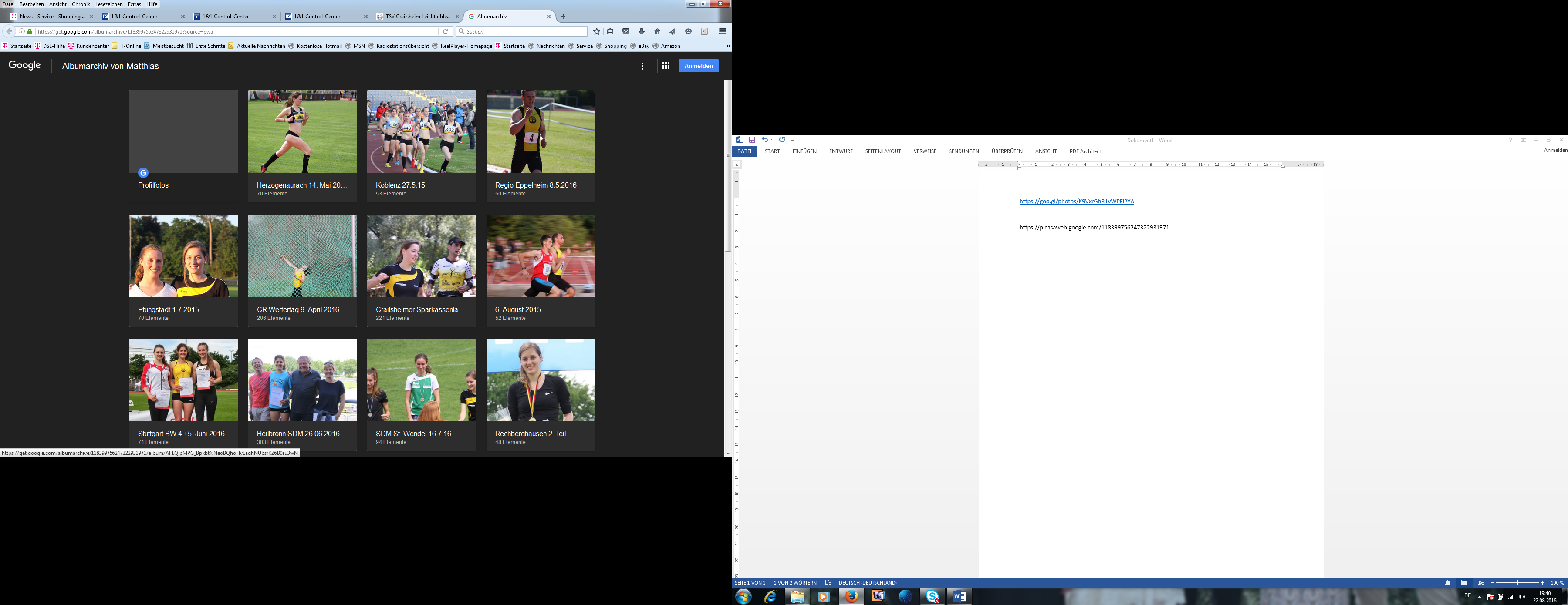 